Press ReleaseBUILD/04/2023/188	Date: April 5,2023Attn: News Editor/ Chief Reporter/ Assignment Editor /Business Page-in-Charge:Condolence Message from BUILD Chairperson at the passing of Rokia Afzal Rahman
Business Initiative Leading Development (BUILD) is deeply shocked and saddened at the passing of its former Trustee Board Member and former President of Metropolitan Chamber of Commerce and Industry, Dhaka (MCCI) Rokia Afzal Rahman(Inna Lillahi Wa Inna Ilaihi Raji’un). She was one of the key driving forces of women entrepreneurial development in particular and economic development of Bangladesh in general. She was the renowned woman entrepreneur and served as the advisor to former caretaker government. Trustee Board Members, Management and Staff of BUILD deeply mourn and express deep shock and sorrow to the family of Ms Rahman. Her sincere contribution to the nation will always be remembered with great admiration and much gratitude. We share our profound respect and condolences, and we will recall with respect her massive contribution to trade and commerce, employment generation, industrialization, entrepreneurship and social development.  She was instrumental in the development of business, trade and economy of the country. Her dedication and commitment to development of the private sector was truly inspirational and unique. May her institutional legacy last forever.We recall her active engagement as the President of MCCI in establishing the Business Initiative Leading Development (BUILD)- a public private dialogue platform on October 17, 2011. BUILD gratefully acknowledges her contribution towards ensuring its sustainability.We convey our sincere condolences to her family members and near ones. We pray to Almighty Allah to grant him eternal peace and give strength to the family to bear this irreparable loss.Sincerely,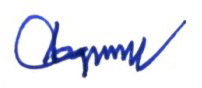 Ferdaus Ara BegumCEO, BUILDMobile: 01714 102 994Email: ceo@buildbd.org www.buildbd.org 